_Nandhini DeviEmail: nandhuvins.12@gmail.comMobile:+46 764423459Address: Skyllbergsgatan 9, Lgh 1102,124 71 Bandhagen, tockholm,SwedenOBJECTIVE:Aspiring for challenging assignments in the field of testing and automation, wish to achieve high career growth through a continuous learning process and prove to be an asset for the organization.TECHNICAL SKILLS:API Tools: PostmanBrowsers: Google Chrome,Chromium Edge, Internet Explorer.Bug Tracking Tools: JIRALearning & Documentation:ConfluenceProject Methodology: Agile,WaterfallMS Office,WordpressCourse Completion:Attended Communication Skills Training & Certified by Smart Training Resource Limited and learned programming languages such as C,C++.PERSONAL DETAILSDate of Birth: 28 Nov 1992Marital status: MarriedNationality: IndianLanguages: English, TamilOBJECTIVE:Aspiring for challenging assignments in the field of testing and automation, wish to achieve high career growth through a continuous learning process and prove to be an asset for the organization.TECHNICAL SKILLS:API Tools: PostmanBrowsers: Google Chrome,Chromium Edge, Internet Explorer.Bug Tracking Tools: JIRALearning & Documentation:ConfluenceProject Methodology: Agile,WaterfallMS Office,WordpressCourse Completion:Attended Communication Skills Training & Certified by Smart Training Resource Limited and learned programming languages such as C,C++.PERSONAL DETAILSDate of Birth: 28 Nov 1992Marital status: MarriedNationality: IndianLanguages: English, TamilPROFESSIONAL SUMMARY:Under Graduation Project on “RANDOM PASSWORD AUTHENTICATION PROCESS” during month of April 2012.Good knowledge and working experience of manual and automation testing covering Web and Windows applicationConducted discussions with Business System Analysts (BSA) and to create TestCases/Scenarios, Test Steps, Expected ResultsThorough hands on experience with all levels of testing including Sanity, Smoke, Functional, API, Regression and Re-testing.Effective Defect Reporting and Incident Tracking using JIRABasic knowledge in SQLRECENT PROFESSIONAL EXPERIENCEBraionics Software Solutions Pvt Ltd(June17 – May19)Designation: Manual TesterRoles & Responsibilities: Understanding the Business Requirement specifications and raised clarifications.Requirement gathering with the Business team and Planning for the automation.Discussing the requirements with Scrum Master in Sprint meeting.Deriving the automation scenarios and interface test scenarios.Preparation of manual test plan and creation of test data in applications.Testing the scenarios and track the defects to retest. Participating in daily scrum call, Sprint planning meeting,Product backlog refinement & retrospective meeting. Supported team on implementing best practices in automating Test cases.Listed out the challenges faced and suggested improvements in Retrospective meetings.TECHNICAL SKILLS:API Tools: PostmanBrowsers: Google Chrome,Chromium Edge, Internet Explorer.Bug Tracking Tools: JIRALearning & Documentation:ConfluenceProject Methodology: Agile,WaterfallMS Office,WordpressCourse Completion:Attended Communication Skills Training & Certified by Smart Training Resource Limited and learned programming languages such as C,C++.PERSONAL DETAILSDate of Birth: 28 Nov 1992Marital status: MarriedNationality: IndianLanguages: English, TamilACADEMIC QUALIFICATION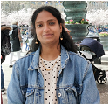 